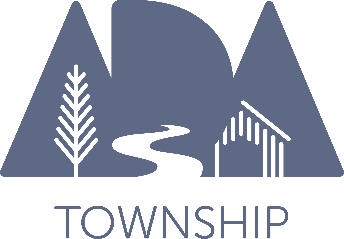 Ada TownshipParks & Recreation DepartmentFacility Use Fees3-15-19Ada Township Parks & Recreation Department has three parks with rental facilities. These include Ada Township Park, Roselle Park and Leonard Field Park. The information below provides a framework for the fees associated with reservations, rentals and other services.For additional information or to make a reservation, contact the Ada Township Parks & Recreation Department at 616-676-0520 or mfitzpatrick@adatownshipmi.comGeneral Rental Policies*Park grounds are open daily, dawn to dusk. Rentals after dark need prior approval.*No alcohol is permitted in the Township Parks without special permit by the Ada Township Board.*Smoking is prohibited inside or near the entrance of any facilities, near the playgrounds, courts and athletic fields.*Payments must be made at the time of the reservation to hold a facility.*Cancellations must be made prior to ten days of an event for a partial refund. A processing fee of 10% with a $10 minimum will be applied to all refunds.*Ada Township reserves the right to cancel events due to emergency situations such as extreme weather or facility issues.   Refunds or credit would then be available.*A complete listing of park rules and regulations is available from the Park office and web site.*Resident status is determined as those property owners paying taxes to Ada Township.*Damages: You and the organization you represent are responsible for all damages to Township property arising from your event, and all of you will indemnify Ada Township and its representatives from all loss, including reasonable attorney’s fees, arising from your use of Township propertyAda Township ParkLocated at 1180 Buttrick Dr., Ada 49301Rental facilities available: Shelter, Gazebos, athletic fields and courtsShelter/Pavilion-Available April 1st -  Oct. 31st     	8:00 a.m. - Dusk.Located adjacent to the playground. Accommodates 72-96 people with (12) picnic tables. Has restrooms, a large grill, electric hook-up and a water source.Ada Resident and Non-Profit Group rate	$50.00 for the first four hours; $10/hour thereafter. Non-Resident rate				$100.00 for the first four hours; $10/hour thereafter.Large/Triple GazeboAvailable April 1st - Oct. 31st      	8:00 a.m. - Dusk.Located by the pond. Accommodates 36-48 people with (6) picnic tables for seating. Has a large grill and electric hook-up. No restroom or water. Port-a-john nearby.Ada Resident and Non-Profit rate		$35.00 for the first four hours; $10/hour thereafter. Non-Resident rate				$75.00 for the first four hours; $10/hour thereafter.Small Single GazeboAvailable April 1st - Oct. 31st		8:00 a.m. - Dusk.	Located in the arboretum. Accommodates 12-16 people with (2) picnic tables for seating. Has a small grill, shelter restroom nearby.Ada Resident rate				$30.00 for the first four hours; $10/hour thereafter.Non-Resident rate				$60.00 for the first four hours; $10/hour thereafter.Les Craig Learning CenterSmall meeting room adjacent to the Park office. Able to hold up to 40 people.Available only to local non-profit organizations, groups sponsored by Ada residents and Ada businesses. Not available for private groups. Tables, chairs, screen, sink, single restroom.During business hours (8 a.m.-5 p.m.)	$35.00 for the first four hours; $10/hour thereafter. Outside of Business Hours			$45.00 for the first four hours; $10/hour thereafter.Softball FieldsNo lights, available only to dusk.Non-prepped (as is) rate Field prep fees: Umpires:Soccer Field Athletic FieldTennis and Pickle Ball Courts Basketball Court$15.00 per hour$60.00-$75.00 per field (based on number of games)Based on current contractual rates$15.00 per hour$15.00 per hour$15.00 per hour$15.00 per hourLeonard Field Park7490 Thornapple River Dr., Ada 49301 (Next to the Ada Covered Bridge) There are no building facilities available to rent at this park.Riverside decksTwo decks are located near the river that may be reserved and rented for small gatherings. They have limited availability. Group size is limited to 30 people.Ada Resident Rate			          $50.00 for the first four hours; $10/hour thereafter.Non-Resident Rate			          $75.00 for the first four hours; $10/hour thereafter.The Ada Covered Bridge is not available for reservations, rentals or private use. It must remain open to the public at all times.Softball FieldNon-prepped (as is) rate Field prep fee:Lights Scoreboard     UmpiresRoselle Park1010 Grand River Dr., NE, Ada 49301     $15.00 per hour     $60.00-$75.00 per field (based on number of games)     $20.00 / hour     $15.00 / hour     Based on current contractual ratesCurrently the only rental facility is a meeting room inside the main building.Roselle Park Building Meeting RoomMeeting room inside the building with a small kitchenette. Adjacent public restroom. Room capacity varies depending on set up, generally 80 people for auditorium style seating and 65 with seating around tables. Parking spaces are limited to 75 vehicles. The kitchenette contains a sink, table and refrigerator (no stove or cooking amenities).Projector, screen and microphones are available with staff assistance and an added fee of$10.00. Primary hours of availability: 8:00 a.m. through 9:00 p.m.Ada Residents and Non-Profit groupsResident status includes households, community groups and businesses located in Ada Township.   Non-profit groups include 501 3(c) businesses and schools.During business hours (8-5)		    $100.00 for first two hours + $25 per hour thereafter. Evenings (5-9) and weekends (8-9	    $125.00 for first two hours + $30 per hour thereafter.Non-ResidentsDuring business hours			     $150.00 for first two hours + $40 per hour thereafter.Evenings and weekends      		     $200.00 for first two hours + $50 per hour thereafterSettlers Grove Riverside ParkNo rental facilities are available at this time.   The park is to open in the fall of 2019.Special events and large group eventsSpecial events are considered activities that need more than a particular venue within the park such as a shelter, gazebo or meeting room. These may also include substantial use of parking or space in or around a park. Availability for special events such as 5-K runs or large group gatherings are limited since the parks must remain open to the public at all times and many other activities are scheduled.Parking is limited at each site (Ada Park 100; Roselle Park 120, Leonard Field 30) unless other arrangements are made.Rates are for the base fee for an event. Additional fees may be added for use of facilities, meeting rooms and staff support.Residents and non-profit groups rate Non-resident and for-profit business rate $150.00$250.00Recreation Program FeesAda Township Parks and Recreation Department offers a range of recreation and education programs for all ages. Contact the Park office for listings, fees or to receive program announcements and brochures.Ada Township Parks & Recreation DepartmentP.O. Box 370, 7330 Thornapple River Dr., Ada, MI 49301 Phone:  616-676-0520  e-mail: c/o mfitzpatrick@adatownshipmi.com Web site: www.adatownshipmi.com